DOMAČE BRANJE PRI SLOVENŠČINI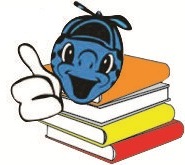 V ŠOLSKEM LETU 2016/ 20175. RAZREDUčiteljici: Darja Murn, Janja Vozeljdomače branje: oktober (CŠOD), POEZIJA: Ena od pesniških zbirk avtorjev: Dane Zajc, Tone Pavček, Bina Štampe Žmavc, Milan Dekleva, Boris A. Novakdomače branje: december, PROZA:knjiga po izbiri s spodnjega seznama:DAHL, Roald: ČAROVNICEDAHL, Roald: MATILDADOLINAR, Brane: DVOJNE POČITNICEINGOLIČ, Anton: TAJNO DRUŠTVO PGCKASTNER, Erik: EMIL IN DETEKTIVILOWRY, Lois: ANASTAZIJA KRUPNIKMATE, Miha: BABICA V SUPERGAHNOSTLINGER, Christine: VSE O FRANCU SUHODOLČAN, Primož: KOLESAR  NAJ BOTIMM, Uwe: DIRKALNI PUJS RUDI RILECdomače branje: začetek marca, PROZA5.a: BEVK, France: Pestrna ALI Lukec in njegov škorec5.b: SUHODOLČAN, Primož: Košarkar naj bo4.  domače branje:      konec aprila, PROZA     5.a: SUHODOLČAN, Primož: Košarkar naj bo     5.b: BEVK, France: Pestrna ALI Lukec in njegov škorec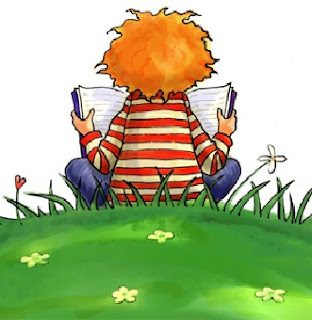 